Goniometrické funkce  Video: https://edu.ceskatelevize.cz/video/9272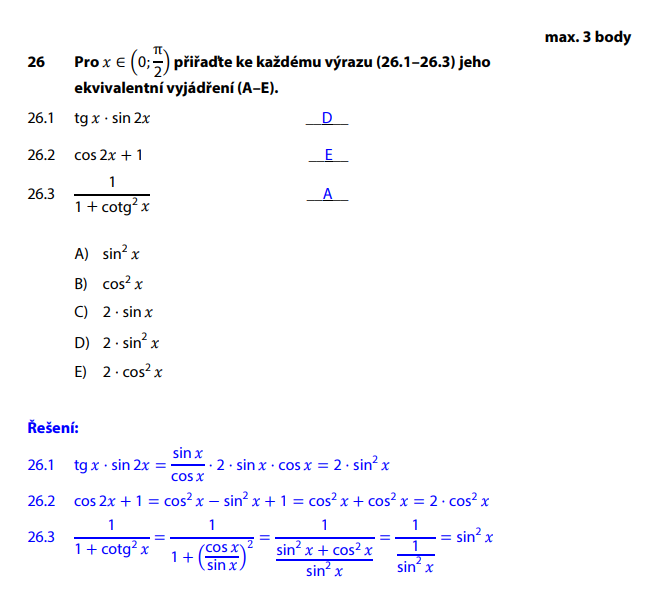 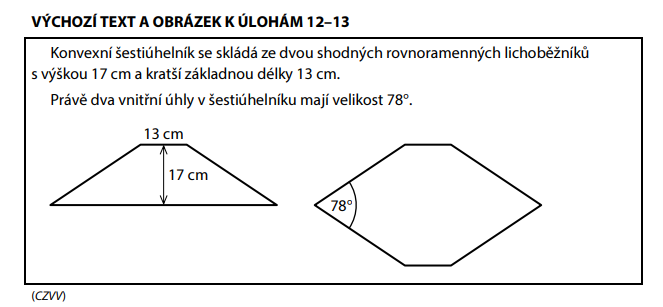 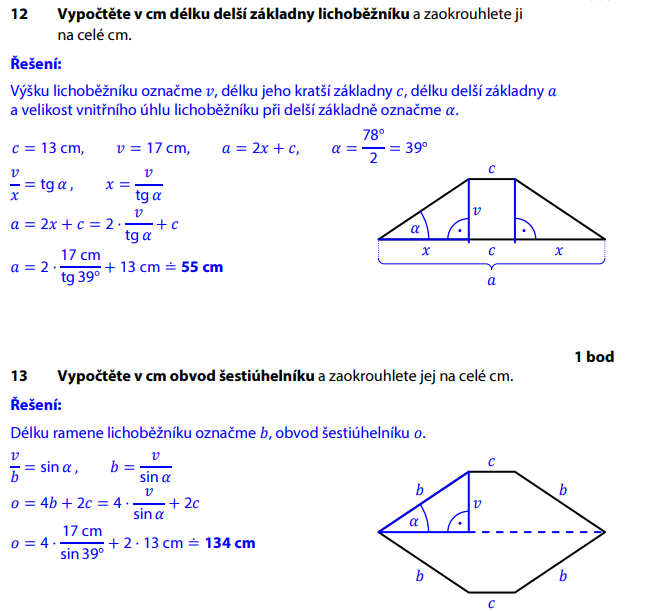 